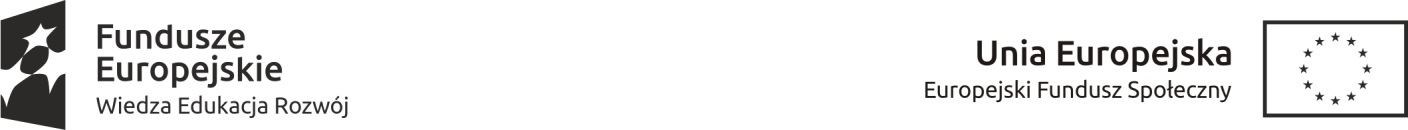 Tytuł projektu „Młodzi na Start! ”Nazwa Beneficjenta : Stowarzyszenie PROREW Harmonogram przeprowadzonych w ramach projektu form wsparciaOrganizator szkolenia/zajęć/stażu/konferencji Consenso sp. z o. o.Consenso sp. z o. o.Consenso sp. z o. o.Consenso sp. z o. o.Tytuł szkolenia/zajęć/stażu/konferencjiSzkolenie komputerowe ECDL Base gr. II Szkolenie komputerowe ECDL Base gr. II Szkolenie komputerowe ECDL Base gr. II Szkolenie komputerowe ECDL Base gr. II Miejsce szkolenia/zajęć/stażu/konferencji ul. Świętokrzyska 1427-400 Ostrowiec Świętokrzyskiul. Świętokrzyska 1427-400 Ostrowiec Świętokrzyskiul. Świętokrzyska 1427-400 Ostrowiec Świętokrzyskiul. Świętokrzyska 1427-400 Ostrowiec ŚwiętokrzyskiINFORMACJE OGÓLNE   INFORMACJE OGÓLNE   Data realizacji szkolenia/zajęć/ /stażu/konferencjiPrzedmiot/TematGodziny realizacji Liczba godzin Prowadzący (imię i nazwisko)               17.07.2017r.  ECDL Base Teoria/Praktyka850 - 16109hAgnieszka Łęcka18.07.2017r.  ECDL Base Teoria/Praktyka850 - 16109hAgnieszka Łęcka19.07.2017r.  ECDL Base Teoria/Praktyka850 - 16109hAgnieszka Łęcka 21.07.2017r.  ECDL Base Teoria/Praktyka850 - 15258hArtur Janus24.07.2017r.  ECDL Base Teoria/Praktyka850 - 15258hArtur Janus25.07.2017r.  ECDL Base Teoria/Praktyka850 - 15258hArtur Janus26.07.2017r.  ECDL Base Teoria/Praktyka850 - 14357hArtur Janus